Training Manuals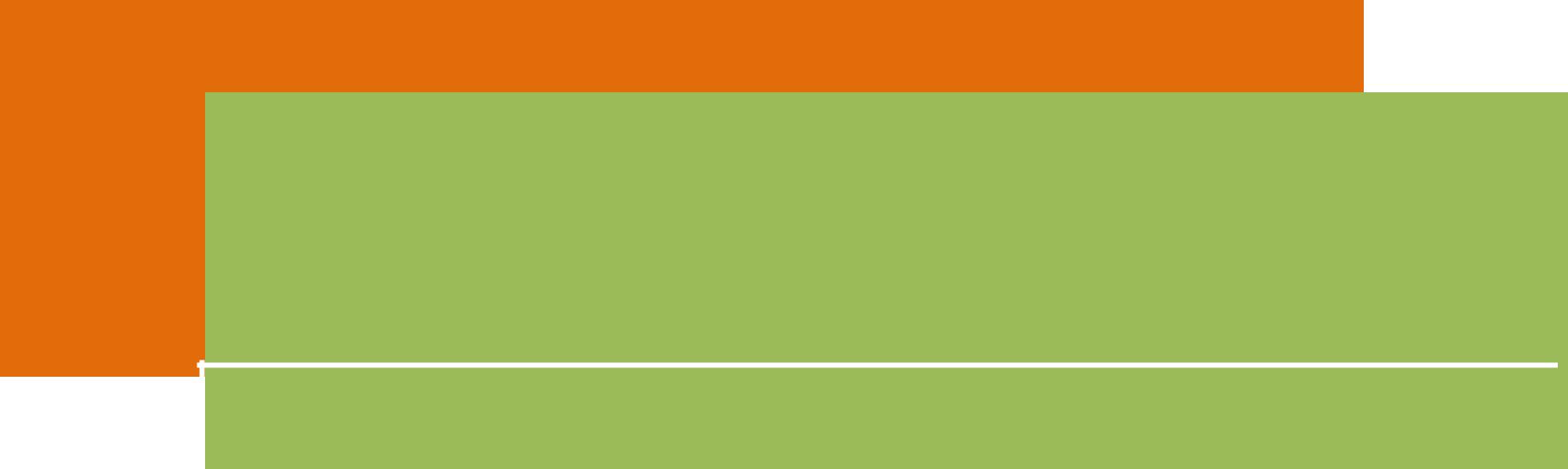 Training ManualsAUTHORDATEPUBLICATIONWelcomePre-requisite Skills4	Introduction	IntroductionObjectivesOutline5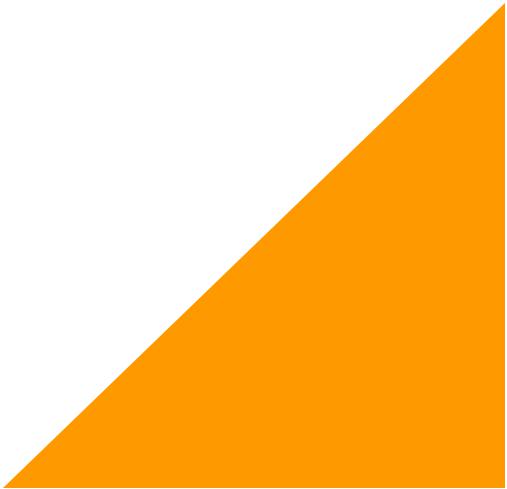 Step 1: AnalysisStep 2: Content of Your Training into Modules or ChaptersStep 3: Style Sheet 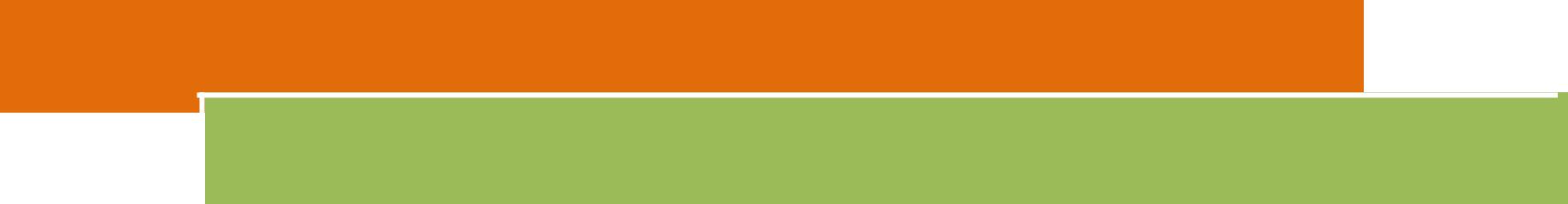 Training ContentSummary21Evaluation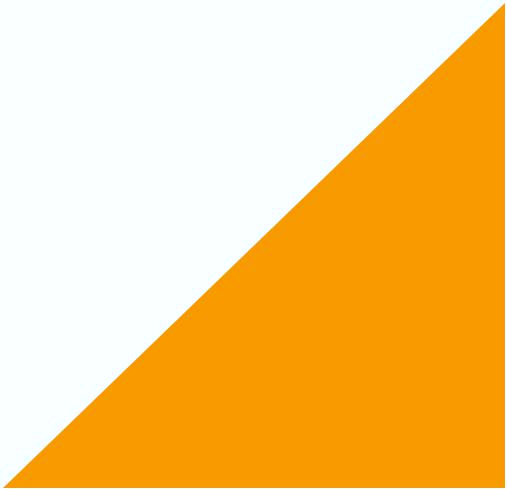 References